Муниципальное бюджетное дошкольное образовательное учреждениеДетский сад №21 «Рябинка» п. Октябрьский муниципального образованияТуапсинский районПатриотическое воспитание дошкольников. Сценарий праздника «День народного единства» для детей  старшей, подготовительной группы.                                                                   Подготовили :воспитатели                                              2015г.Патриотическое воспитание дошкольников. Сценарий праздника «День народного единства» для детей  старшей, подготовительной группы.Ведущая: Мы День Единства отмечаем, России праздник молодой,И всем и каждому желаем стране быть верным всей душой!Сильна великая держава сынами, дочерьми своими.России не померкнет слава, пока мы вместе и едины! Здравствуйте, дорогие гости! Мы очень рады видеть вас. Сегодня у нас праздник, который посвящён нашей Родине. Совсем скоро, 4 ноября, вся Россия отмечает праздник «День народного единства».1 ребёнок. В День единства будем рядом,Будем вместе навсегда,Все народности РоссииВ дальних селах, городах2 ребёнок. Вместе жить, работать, строить,Сеять хлеб, растить детей,Созидать, любить и спорить,Охранять покой людей.3 ребёнок.Предков чтить, дела их помнить,Войн, конфликтов избегать,Чтобы счастьем жизнь наполнить,Чтоб под мирным небом спать.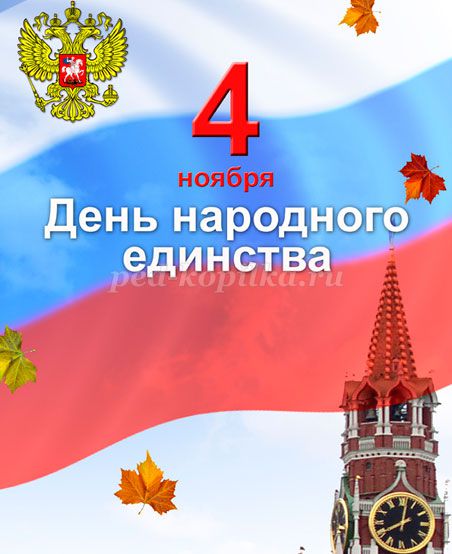 Дети. Что мы Родиной зовем?Край, в котором мы растемИ березки, вдоль которыхРядом с мамой мы идем.Что мы Родиной зовём?Поле с тонким колоском,Наши праздники и песни,Тёплый вечер за окном.Что мы Родиной зовём?Всё, что в сердце бережём,И под небом синим-синимФлаг России над Кремлём. (В. Степанов)Ведущая. Сейчас, я вас попрошу подобрать красивые нужные слова к слову Родина … Родина у нас какая? (высказывания детей)Молодцы! Вот какая у нас с вами замечательная Родина… .Ах, Россия моя, где слова отыскать,Чтобы в песне моей о тебе рассказать:О ромашках, озерах, бескрайних лесах,О полях, о просторах, о светлых мечтах!И о том, как крепилась, покуда беда,И о том, как гордилась сынами всегда.Так звучи, моя песня, звучи же скорей,О России, о Родине милой моейПесня «Моя Россия», муз. Г. СтрувеРебёнок:
Люди, нация, народ - 
Праздник светлый у ворот!
С Днём единства поздравляем
И от всей души желаем
Заодно быть, сильным,
Единым, неделимым,
Свято чтить историю,
И луга просторные,
Реки, сёла, города -
Мы - великая страна!Ведущая. Как и все страны мира, все государства, существующие на земле, Россия имеет свои флаги герб. Посмотрите!Флаг России.Белый цвет – берёзка.Синий – неба цвет.Красная полоска –Солнечный рассвет.Герб РоссииУ России величавойНа гербе орёл двуглавый,Чтоб на запад, на востокОн смотреть бы сразу мог.Сильный, мудрый он и гордый.Он – России дух свободный.Ведущая. Ребята, а знаете ли вы о том, что каждое государство имеет не только герб и флаг, но ещё и главную музыку страны?.А как она называется?. Правильно, - это Гимн России!Как надо слушать гимн, вы знаете?. Давайте встанем. Пусть прозвучит сейчас для нас Гимн Великой нашей Державы – России!Звучит «Гимн Российской Федерации»Дети и взрослые слушают его стоя. Затем садятся. Ведущая продолжаетВедущий: Не сразу Россия стала сильным государством, постепенно возрастало могущество страны. В суровых испытаниях и битвах закалялась воля, и крепло единство народа.Давайте праздновать, друзья,Согласие и дружбу.Помиримся друг с другом мы –Нам больше войн не нужно!Соединяет все наши народы дружба. А у настоящей дружбы, как поется в песне, не бывает выходных.Русский хоровод «На горе-то калина» (дети)Под русскую народную музыку входят две воспитательницы в русских костюмах.1. Воспитатель в русском костюме.Стихи и песни услыхалиИ к вам в гости прибежали.2. Воспитатель в рус. кос.Где танцуют и поют,Там весело живут!Ведущая. И, где бы мы с вами не оказались, можно уверенно сказать: все дети нашей страны любят играть.Игра «Плетень», р. н. м.Ведущая. ЕДИНСТВООчень много слов на свете,Как снежинок у зимы.Но возьмем, к примеру, эти:Слово «Я» и слово «Мы».«Я» на свете одиноко,В «Я» не очень много прока.Одному или однойТрудно справиться с бедой.Слово «Мы» сильней, чем «Я».Мы – семья, и мы – друзья.Мы – народ, и мы – ЕДИНЫ.Вместе мы непобедимы!Общий хоровод под песню «Мы дети твои, Россия»Ведущая. Дорогие друзья! Наша праздничная программа подошла к концу. Мы желаем вам мира, добра и благополучия. Еще раз с праздником – с Днем Народного Единства.Нас всех объединяет Россия, и пусть наша любовь к Отечеству послужит общему благу! Желаем всем крепкого здоровья, счастья, успехов в делах.С праздником!